Activity: Energy Intelligence Agency - 
Student Hand out: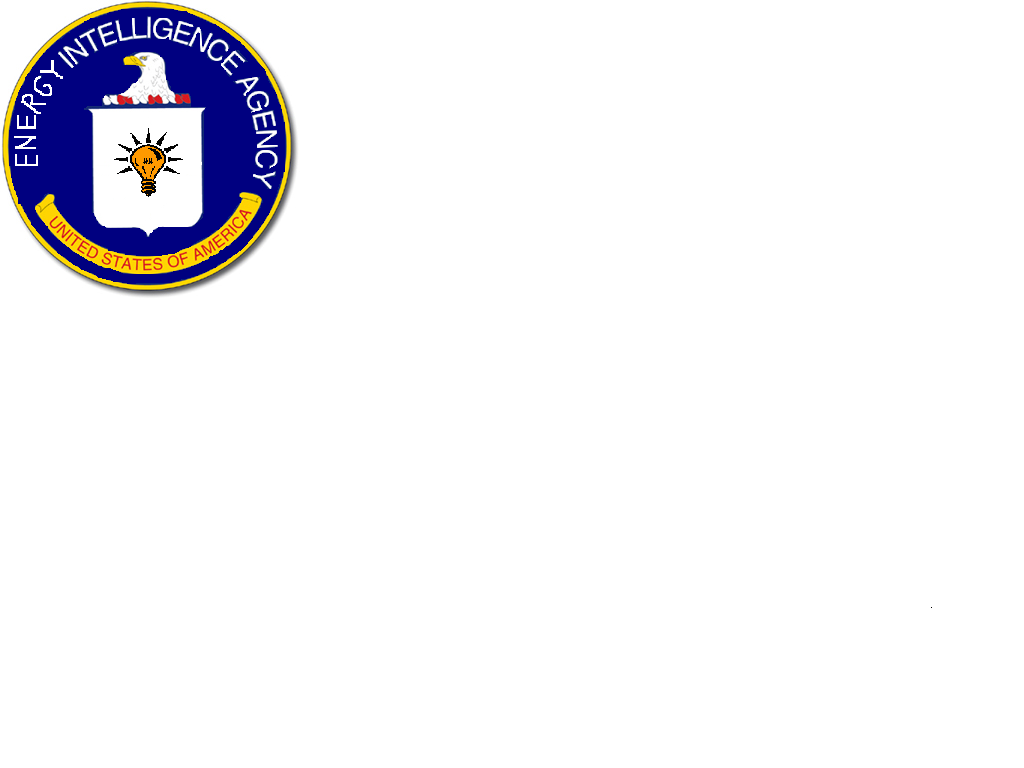 EIA agents,	There is a global situation on the horizon that is threatening our very existence.  I have been notified that there are 5 secret informants among you that hold crucial information about this problem.  Your mission, should you choose to accept it, is to find these informants, interrogate them, and obtain the crucial information within the next 20 minutes. Be aware that there are also decoys that do not hold crucial information but may waste your valuable time. Good Luck and be careful.PS.- This message will self destruct in 30 seconds.